Making Moisture Manageable: Introducing a Moisture Lesion Prescription Sticker across Adult Critical Care. Within Adult Critical Care at Nottingham University Hospitals NHS Trust, it was identified that there were variations in practice for the treatment of moisture lesions. To standardise best practice, a Moisture Lesion Prescription Sticker was designed and implemented into the clinical area following a PDSA cycle. Although this was not designed to be a preventative tool, the guidance the sticker provides alongside ongoing education may be a significant factor for the sustained decline in moisture lesion incidents being seen in patients. The sticker has since been adapted as part of the quality improvement tool used to enhance its transferability to be used across other healthcare settings. This work has been presented at Wounds UK Annual Conference 2017. It was also shortlisted and was awarded second place for the Journal of Wound Care Awards 2018 – Recognising innovation and excellence in research and practice. Members of the Adult Critical Care team at Nottingham University Hospitals NHS Trust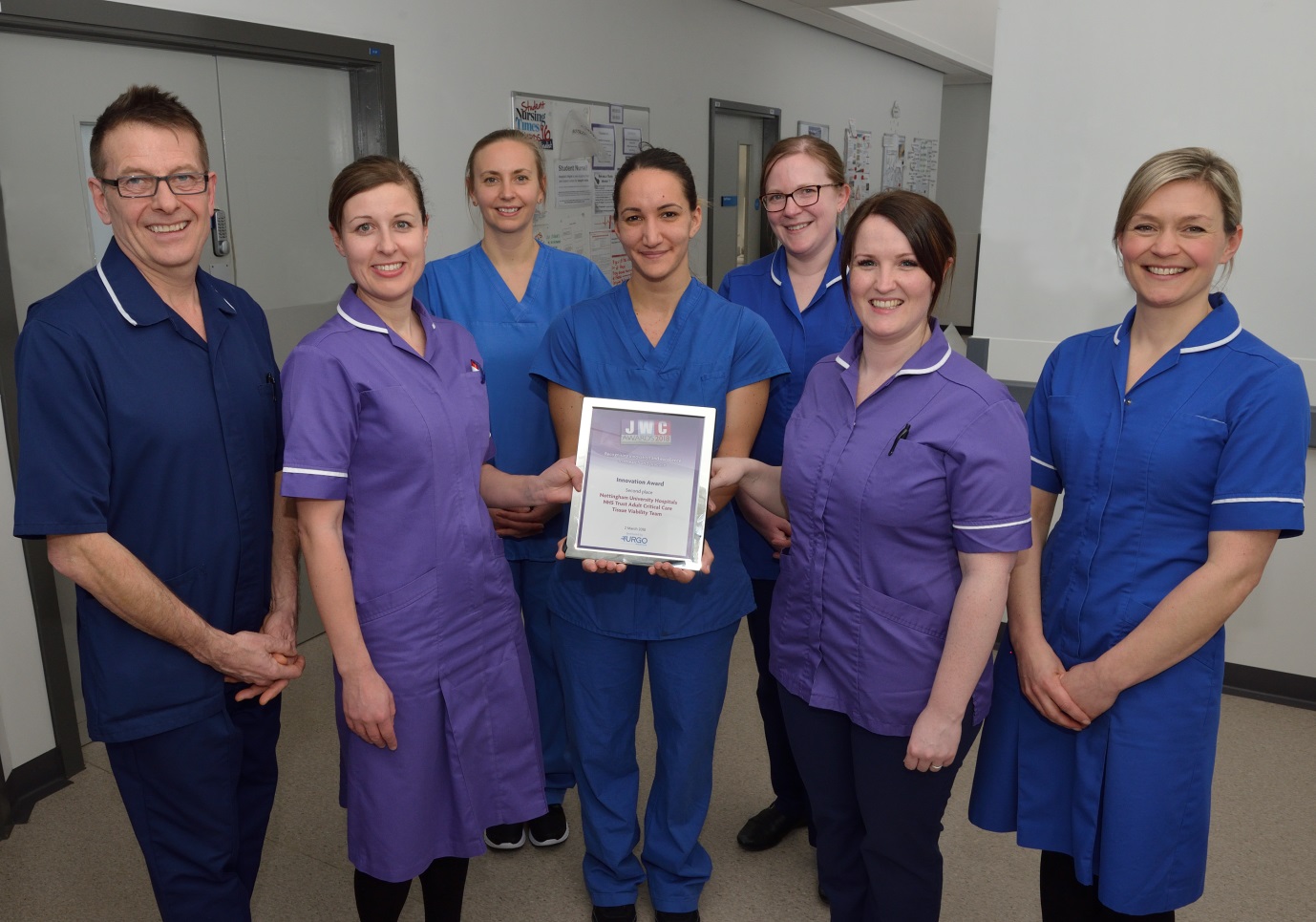 